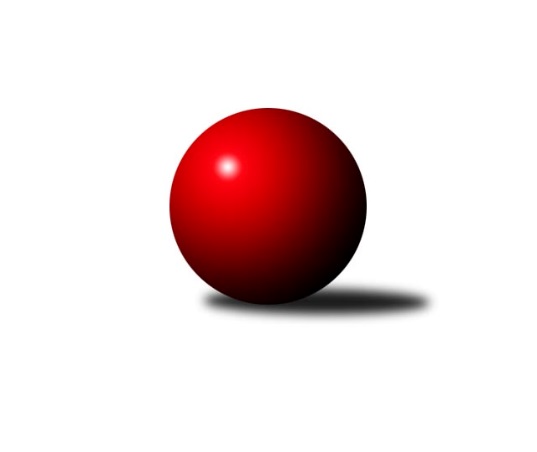 Č.10Ročník 2016/2017	5.3.2017Nejlepšího výkonu v tomto kole: 1702 dosáhlo družstvo: Isotra Bundesliga Opava 2016/2017Výsledky 10. kolaSouhrnný přehled výsledků:Zrapos 	- bufet Pája 	4:6	1419:1609		28.2.Pauta 	- Isotra 	2:8	1453:1702		1.3.Sako 	- Mustangové 	0:10	1437:1651		2.3.Agipp	- Hobes 		dohrávka		7.3.100 fčel 	- Orel Stěbořice 		dohrávka		8.3.Tabulka družstev:	1.	bufet Pája	10	9	1	0	83 : 17 	 	 1687	19	2.	Isotra	10	8	0	2	72 : 28 	 	 1702	16	3.	Mustangové	10	8	0	2	72 : 28 	 	 1666	16	4.	100 fčel	9	6	1	2	64 : 26 	 	 1671	13	5.	Hobes	9	5	0	4	52 : 38 	 	 1600	10	6.	Orel Stěbořice	9	5	0	4	48 : 42 	 	 1510	10	7.	Pauta	10	2	0	8	26 : 74 	 	 1401	4	8.	Agipp	9	2	0	7	20 : 70 	 	 1466	4	9.	Sako	10	2	0	8	20 : 80 	 	 1391	4	10.	Zrapos	10	0	0	10	23 : 77 	 	 1368	0Podrobné výsledky kola:	 Zrapos 	1419	4:6	1609	bufet Pája 	Petr Mrkvička	 	 308 	 0 		308 	 2:0 	 287 	 	287 	 0		Vladimír Kozák	Petr Wirkotch	 	 379 	 0 		379 	 0:2 	 501 	 	501 	 0		Michal Markus	Ondra Borak	 	 374 	 0 		374 	 2:0 	 334 	 	334 	 0		Vladislav Kobelár	Zuzana Siberová	 	 358 	 0 		358 	 0:2 	 487 	 	487 	 0		Karel Škrobánekrozhodčí: Nejlepší výkon utkání: 501 - Michal Markus	 Pauta 	1453	2:8	1702	Isotra 	Marie Holešová	 	 340 	 0 		340 	 0:2 	 464 	 	464 	 0		Aleš Staněk	Pavel Budík	 	 340 	 0 		340 	 0:2 	 442 	 	442 	 0		Jakub Hendrych	Dominik Chovanec	 	 401 	 0 		401 	 0:2 	 474 	 	474 	 0		Jiří Staněk	Zdeněk Bajer	 	 372 	 0 		372 	 2:0 	 322 	 	322 	 0		Kadlecová Jindříškarozhodčí: Nejlepší výkon utkání: 474 - Jiří Staněk	 Sako 	1437	0:10	1651	Mustangové 	Jan Salich	 	 356 	 0 		356 	 0:2 	 428 	 	428 	 0		Pavel Martinec	Lída Rychlá	 	 363 	 0 		363 	 0:2 	 400 	 	400 	 0		Rudolf Tvrdoň	Petr Salich	 	 378 	 0 		378 	 0:2 	 400 	 	400 	 0		Václav Boháčik	Vilibald Marker	 	 340 	 0 		340 	 0:2 	 423 	 	423 	 0		Břetislav Mrkvicarozhodčí: Nejlepší výkon utkání: 428 - Pavel MartinecPořadí jednotlivců:	jméno hráče	družstvo	celkem	plné	dorážka	chyby	poměr kuž.	Maximum	1.	Michal Markus 	bufet Pája 	488.40	488.4	0.0	0.0	1/1	(506)	2.	Aleš Staněk 	Isotra 	472.86	472.9	0.0	0.0	1/1	(515)	3.	Jiří Staněk 	Isotra 	460.00	460.0	0.0	0.0	1/1	(492)	4.	David Hendrych 	Isotra 	454.00	454.0	0.0	0.0	1/1	(454)	5.	Petr Bracek ml. 	100 fčel 	450.60	450.6	0.0	0.0	1/1	(468)	6.	Martin Orálek 	100 fčel 	444.00	444.0	0.0	0.0	1/1	(464)	7.	Milan Jahn 	100 fčel 	443.60	443.6	0.0	0.0	1/1	(455)	8.	Michal Blažek 	100 fčel 	442.00	442.0	0.0	0.0	1/1	(464)	9.	Vladimír Kostka 	Isotra 	441.00	441.0	0.0	0.0	1/1	(441)	10.	Jakub Hendrych 	Isotra 	439.50	439.5	0.0	0.0	1/1	(442)	11.	Maciej Basista 	100 fčel 	437.33	437.3	0.0	0.0	1/1	(460)	12.	Josef Matušek 	bufet Pája 	432.83	432.8	0.0	0.0	1/1	(448)	13.	Svatopluk Kříž 	Mustangové 	432.00	432.0	0.0	0.0	1/1	(446)	14.	Tomáš Valíček 	bufet Pája 	431.71	431.7	0.0	0.0	1/1	(467)	15.	Karel Škrobánek 	bufet Pája 	431.00	431.0	0.0	0.0	1/1	(487)	16.	Jaromír Martiník 	Hobes 	430.38	430.4	0.0	0.0	1/1	(444)	17.	Dana Lamichová 	Mustangové 	426.50	426.5	0.0	0.0	1/1	(433)	18.	Markéta Kmentová 	Isotra 	423.00	423.0	0.0	0.0	1/1	(423)	19.	Pavel Martinec 	Mustangové 	422.50	422.5	0.0	0.0	1/1	(447)	20.	Jaroslav Lakomý 	Hobes 	422.00	422.0	0.0	0.0	1/1	(422)	21.	Josef Matušek 	bufet Pája 	421.33	421.3	0.0	0.0	1/1	(441)	22.	Jaroslav Schwan 	Agipp	421.00	421.0	0.0	0.0	1/1	(421)	23.	Břetislav Mrkvica 	Mustangové 	419.86	419.9	0.0	0.0	1/1	(432)	24.	Zdeněk Chlopčík 	Mustangové 	418.67	418.7	0.0	0.0	1/1	(430)	25.	Dominik Chovanec 	Pauta 	414.00	414.0	0.0	0.0	1/1	(449)	26.	Vladimír Valenta 	Isotra 	414.00	414.0	0.0	0.0	1/1	(414)	27.	Rudolf Tvrdoň 	Mustangové 	414.00	414.0	0.0	0.0	1/1	(450)	28.	Jana Martiníková 	Hobes 	413.00	413.0	0.0	0.0	1/1	(421)	29.	Václav Boháčik 	Mustangové 	410.00	410.0	0.0	0.0	1/1	(420)	30.	David Schiedek 	Hobes 	407.67	407.7	0.0	0.0	1/1	(420)	31.	Erich Stavař 	Isotra 	406.33	406.3	0.0	0.0	1/1	(417)	32.	Patrik Martinek 	Orel Stěbořice 	404.40	404.4	0.0	0.0	1/1	(428)	33.	Vladimír Peter 	bufet Pája 	404.00	404.0	0.0	0.0	1/1	(404)	34.	Miroslav Procházka 	Hobes 	399.56	399.6	0.0	0.0	1/1	(457)	35.	Ivo Montag 	Agipp	398.00	398.0	0.0	0.0	1/1	(412)	36.	Jana Tvrdoňová 	Mustangové 	397.00	397.0	0.0	0.0	1/1	(397)	37.	Jindřich Hanel 	Orel Stěbořice 	395.88	395.9	0.0	0.0	1/1	(430)	38.	Jan Štencel ml. 	Orel Stěbořice 	394.50	394.5	0.0	0.0	1/1	(400)	39.	Jan Láznička 	Agipp	394.17	394.2	0.0	0.0	1/1	(417)	40.	Jan Štencel 	Orel Stěbořice 	393.00	393.0	0.0	0.0	1/1	(435)	41.	Roman Škrobánek 	bufet Pája 	392.33	392.3	0.0	0.0	1/1	(421)	42.	Jana Kašparová 	Hobes 	387.25	387.3	0.0	0.0	1/1	(393)	43.	Tomáš Volman 	bufet Pája 	387.00	387.0	0.0	0.0	1/1	(387)	44.	Barbora Víchová 	Isotra 	386.50	386.5	0.0	0.0	1/1	(412)	45.	Petr Číž 	Mustangové 	386.33	386.3	0.0	0.0	1/1	(401)	46.	Pavel Vašek 	Isotra 	383.80	383.8	0.0	0.0	1/1	(396)	47.	Josef Kašpar 	Hobes 	382.50	382.5	0.0	0.0	1/1	(401)	48.	Patrik Predmeský 	Zrapos 	380.00	380.0	0.0	0.0	1/1	(380)	49.	Pavel Budík 	Pauta 	380.00	380.0	0.0	0.0	1/1	(424)	50.	Petr Wirkotch 	Zrapos 	378.88	378.9	0.0	0.0	1/1	(396)	51.	Tomáš Bartošík 	100 fčel 	378.00	378.0	0.0	0.0	1/1	(378)	52.	Jindřiška Kadlecová 	Isotra 	374.00	374.0	0.0	0.0	1/1	(374)	53.	Vladislav Kobelár 	bufet Pája 	372.50	372.5	0.0	0.0	1/1	(411)	54.	Tomáš Heinz 	Sako 	371.50	371.5	0.0	0.0	1/1	(388)	55.	Marta Andrejčáková 	Pauta 	371.25	371.3	0.0	0.0	1/1	(392)	56.	Antonín Žídek 	Hobes 	370.50	370.5	0.0	0.0	1/1	(402)	57.	Martin Mocek 	Agipp	368.00	368.0	0.0	0.0	1/1	(368)	58.	Magda Predmeská 	Zrapos 	368.00	368.0	0.0	0.0	1/1	(368)	59.	Radek Vícha 	Agipp	365.25	365.3	0.0	0.0	1/1	(385)	60.	Petr Moravec 	Orel Stěbořice 	365.00	365.0	0.0	0.0	1/1	(365)	61.	Vladimír Kozák 	bufet Pája 	363.20	363.2	0.0	0.0	1/1	(401)	62.	Vilibald Marker 	Sako 	359.11	359.1	0.0	0.0	1/1	(393)	63.	Petr Salich 	Sako 	357.38	357.4	0.0	0.0	1/1	(378)	64.	Petr Platzek 	Pauta 	356.40	356.4	0.0	0.0	1/1	(379)	65.	Zdeněk Bajer 	Pauta 	355.67	355.7	0.0	0.0	1/1	(372)	66.	Zuzana Siberová 	Zrapos 	355.11	355.1	0.0	0.0	1/1	(373)	67.	Barbora Mocková 	Pauta 	353.00	353.0	0.0	0.0	1/1	(364)	68.	Jaroslav Čerevka 	Agipp	352.80	352.8	0.0	0.0	1/1	(371)	69.	Jindřiška Swaczynová 	Hobes 	349.00	349.0	0.0	0.0	1/1	(349)	70.	Miroslav Toman 	Pauta 	348.25	348.3	0.0	0.0	1/1	(387)	71.	Jan Salich 	Sako 	346.88	346.9	0.0	0.0	1/1	(371)	72.	Ondra Borak 	Zrapos 	346.00	346.0	0.0	0.0	1/1	(374)	73.	Petr Berger 	Orel Stěbořice 	343.80	343.8	0.0	0.0	1/1	(374)	74.	Paní Poloková 	100 fčel 	343.75	343.8	0.0	0.0	1/1	(367)	75.	Lída Rychlá 	Sako 	342.25	342.3	0.0	0.0	1/1	(363)	76.	Vratislav Černý 	Orel Stěbořice 	341.00	341.0	0.0	0.0	1/1	(341)	77.	Petr Wágner 	Zrapos 	338.75	338.8	0.0	0.0	1/1	(361)	78.	Petr Mrkvička 	Zrapos 	336.86	336.9	0.0	0.0	1/1	(357)	79.	David Hrin 	Sako 	333.33	333.3	0.0	0.0	1/1	(357)	80.	Petra Chřibková 	Pauta 	332.00	332.0	0.0	0.0	1/1	(332)	81.	Jaroslav Graca 	Orel Stěbořice 	330.25	330.3	0.0	0.0	1/1	(388)	82.	Kadlecová Jindříška 	Isotra 	330.00	330.0	0.0	0.0	1/1	(338)	83.	Petr Bracek st. 	100 fčel 	326.67	326.7	0.0	0.0	1/1	(334)	84.	Šárka Bainová 	Sako 	324.33	324.3	0.0	0.0	1/1	(348)	85.	Jiří Breksa 	Pauta 	322.75	322.8	0.0	0.0	1/1	(365)	86.	Marta Špačková 	Sako 	319.67	319.7	0.0	0.0	1/1	(346)	87.	Miroslav Frkal 	Agipp	319.00	319.0	0.0	0.0	1/1	(333)	88.	Marie Holešová 	Pauta 	308.71	308.7	0.0	0.0	1/1	(343)	89.	Diana Honischová 	Zrapos 	305.67	305.7	0.0	0.0	1/1	(318)	90.	Lenka Nevřelová 	Pauta 	293.00	293.0	0.0	0.0	1/1	(318)	91.	Marek Montag 	Agipp	291.50	291.5	0.0	0.0	1/1	(308)	92.	Žofia Škropeková 	Zrapos 	280.25	280.3	0.0	0.0	1/1	(306)	93.	Josef Satke 	Zrapos 	257.00	257.0	0.0	0.0	1/1	(257)Sportovně technické informace:Starty náhradníků:registrační číslo	jméno a příjmení 	datum startu 	družstvo	číslo startu
Hráči dopsaní na soupisku:registrační číslo	jméno a příjmení 	datum startu 	družstvo	Program dalšího kola:11. kolo7.3.2017	út	17:30	Agipp - Hobes  (dohrávka z 10. kola)	8.3.2017	st	17:00	100 fčel  - Orel Stěbořice  (dohrávka z 10. kola)	9.3.2017	čt	17:00	Isotra  - bufet Pája 	15.3.2017	st	17:00	Orel Stěbořice  - Agipp	16.3.2017	čt	17:00	Hobes  - Sako 	17.3.2017	pá	17:30	100 fčel  - Zrapos 	Nejlepší šestka kola - absolutněNejlepší šestka kola - absolutněNejlepší šestka kola - absolutněNejlepší šestka kola - absolutněNejlepší šestka kola - dle průměru kuželenNejlepší šestka kola - dle průměru kuželenNejlepší šestka kola - dle průměru kuželenNejlepší šestka kola - dle průměru kuželenNejlepší šestka kola - dle průměru kuželenPočetJménoNázev týmuVýkonPočetJménoNázev týmuPrůměr (%)Výkon5xMichal MarkusOrel Stěbořice 601.2*5xMichal MarkusOrel Stěbořice 129.455012xKarel ŠkrobánekOrel Stěbořice 584.4*2xKarel ŠkrobánekOrel Stěbořice 125.834877xJiří StaněkSako 568.8*7xJiří StaněkSako 122.474745xMichal Blažek100 fčel 559.2*5xMichal Blažek100 fčel 120.414667xAleš StaněkSako 556.8*7xAleš StaněkSako 119.894645xMilan Jahn100 fčel 540*5xMilan Jahn100 fčel 116.27450